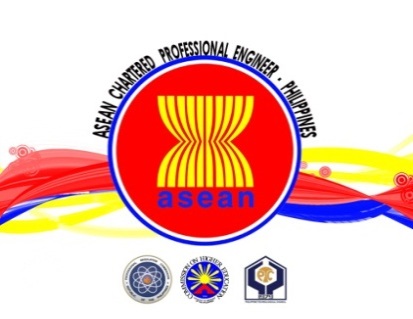 ASEAN CHARTERED PROFESSIONAL ENGINEER - PHILIPPINESAPPLICANT'S CHECKLISTLetter of intent ( 3 copies )Duly accomplished ACPE Application Form No. 001-2013 with attached Certificate/s of Employment covering a period not less than seven (7) years; Certification of Project completionCPD Certificate of Credits Units earnedCopy of DiplomaCertified True Copy of Transcript of RecordsCHED Certificate of Equivalency (when applicable)PRC Certificate of RegistrationValid PRC Professional Identification CardCertificate of No Pending Administrative Case issued by the PRCCertificate of Good Standing issued by the respective APOOriginal Copy of valid NBI ClearanceSigned Statement of Compliance with Code of Ethics (Notarized)Recent four (4) passport size pictures, white background with name tag 	(coat and tie for men; blazer for women)Payment _____ 	Cash ________	Check __________	Receipt No. __________	( P 2,000.00 - non-refundable processing fee )	Payment Received by __________ Date __________Note:Triplicate copies of the accomplished application forms, including copies of all supporting documents must be submitted; legal size (8 ½” x 13”) of paper shall be used throughout; photocopies of large documents shall be reduced accordingly. Each set shall be submitted 1 1/2'” 3-Ring Presentation binder. Documents shall be in a clear sheets inserts, complete with table of contents/tab.All applications must be originally-signed by the applicant and shall be delivered or mailed to:INTERNATIONAL AFFAIRS OFFICE (IAO)PROFESSIONAL REGULATIONS COMMISSION – PHILIPPINE INTERNATIONALCONVENTION CENTER (PRC – PICC)3rd Floor, Delegation Building, PICC ComplexEMAILED APPLICATIONS OR COMPUTER-GENERATED SIGNATURES ON THE APPLICATION FORMS WILL NOT BE ACCEPTED.